Государственное бюджетное специальное (коррекционное) образовательное учреждение  для обучающихся, воспитанников с ограниченными возможностями  здоровья специальная (коррекционная) общеобразовательная  школа-интернат (II вида) № 33 Выборгского района Санкт-ПетербургаТехнологическая карта индивидуального занятия по развитию слухового восприятия и обучению произношению  3 класс  2 отделениеПостановка  звука «Р»;  автоматизация  звука «Э»«Времена года. Зима», «В магазине».Учитель-дефектолог:Григорьева Елена Владимировна2013-2014 учебный годСанкт-ПетербургТема: «Времена года. Зима», «В магазине»Тема: «Времена года. Зима», «В магазине»Тема: «Времена года. Зима», «В магазине»Тема: «Времена года. Зима», «В магазине»Тема: «Времена года. Зима», «В магазине»Задачи: I. Обучение произношению.выработка удлинённого выдоха;развитие мелкой моторики кистей и пальцев рук;развитие артикуляционной моторики;постановка звука «Р»;автоматизация звука «Э»II. Развитие слухового восприятиявосприятие и различение речевого материала по темевыработка слуховых и зрительных дифференцировок;развитие представлений о времени;развитие слухового внимания и памяти;развитие словесно-логической памяти;обогащение и уточнение словаря.Задачи: I. Обучение произношению.выработка удлинённого выдоха;развитие мелкой моторики кистей и пальцев рук;развитие артикуляционной моторики;постановка звука «Р»;автоматизация звука «Э»II. Развитие слухового восприятиявосприятие и различение речевого материала по темевыработка слуховых и зрительных дифференцировок;развитие представлений о времени;развитие слухового внимания и памяти;развитие словесно-логической памяти;обогащение и уточнение словаря.Задачи: I. Обучение произношению.выработка удлинённого выдоха;развитие мелкой моторики кистей и пальцев рук;развитие артикуляционной моторики;постановка звука «Р»;автоматизация звука «Э»II. Развитие слухового восприятиявосприятие и различение речевого материала по темевыработка слуховых и зрительных дифференцировок;развитие представлений о времени;развитие слухового внимания и памяти;развитие словесно-логической памяти;обогащение и уточнение словаря.Задачи: I. Обучение произношению.выработка удлинённого выдоха;развитие мелкой моторики кистей и пальцев рук;развитие артикуляционной моторики;постановка звука «Р»;автоматизация звука «Э»II. Развитие слухового восприятиявосприятие и различение речевого материала по темевыработка слуховых и зрительных дифференцировок;развитие представлений о времени;развитие слухового внимания и памяти;развитие словесно-логической памяти;обогащение и уточнение словаря.Задачи: I. Обучение произношению.выработка удлинённого выдоха;развитие мелкой моторики кистей и пальцев рук;развитие артикуляционной моторики;постановка звука «Р»;автоматизация звука «Э»II. Развитие слухового восприятиявосприятие и различение речевого материала по темевыработка слуховых и зрительных дифференцировок;развитие представлений о времени;развитие слухового внимания и памяти;развитие словесно-логической памяти;обогащение и уточнение словаря.Планируемые результатыПланируемые результатыПланируемые результатыПланируемые результатыПланируемые результатыПредметныепостановка  звука « Р»;автоматизировать звук «Э»  в прямой позиции и стечением согласных на материале слогов, слов, фраз; развивать умение отвечать на вопросы; выразительно читать стихотворение;воспринимать на слух текст (целостно и по предложениям), определять его содержание и основную мысль;закреплять значения новых слов;воспринимать на слух фразы с фронтальных уроков с индивидуальным аппаратом и без него..Метапредметныеопределять цель деятельности на занятии с помощью учителяпонимать задания учителяоценивать самостоятельно и с помощью учителя собственное произношение, проводить корректировку своего произношенияМетапредметныеопределять цель деятельности на занятии с помощью учителяпонимать задания учителяоценивать самостоятельно и с помощью учителя собственное произношение, проводить корректировку своего произношенияМетапредметныеопределять цель деятельности на занятии с помощью учителяпонимать задания учителяоценивать самостоятельно и с помощью учителя собственное произношение, проводить корректировку своего произношенияЛичностныеследить за своей речью     проявлять интерес к слушанию стихотворений, музыкальных игрушек и музыкального произведениявыражать свои эмоции при восприятии стихотворений, музыкиРесурсы занятия: опорные таблицы, профиль звука [Р], [Э], опорные таблицы, карточки с заданиями, картинки, картинки к тексту.Ресурсы занятия: опорные таблицы, профиль звука [Р], [Э], опорные таблицы, карточки с заданиями, картинки, картинки к тексту.Ресурсы занятия: опорные таблицы, профиль звука [Р], [Э], опорные таблицы, карточки с заданиями, картинки, картинки к тексту.Ресурсы занятия: опорные таблицы, профиль звука [Р], [Э], опорные таблицы, карточки с заданиями, картинки, картинки к тексту.Ресурсы занятия: опорные таблицы, профиль звука [Р], [Э], опорные таблицы, карточки с заданиями, картинки, картинки к тексту.Ход занятияХод занятияХод занятияХод занятияХод занятияСодержание деятельности учителяСодержание деятельности учителяСодержание деятельности учителяСодержание деятельности учителяСодержание деятельности учащегосяI. Организация начала занятияI. Организация начала занятияI. Организация начала занятияI. Организация начала занятияI. Организация начала занятияСпрашивает.-Чему ты учишься на занятии в слуховом кабинете?Спрашивает.-Чему ты учишься на занятии в слуховом кабинете?Спрашивает.-Чему ты учишься на занятии в слуховом кабинете?Спрашивает.-Чему ты учишься на занятии в слуховом кабинете?Отвечает на вопрос.-Я учусь правильно произносить звуки, говорить внятно и выразительно, слушать внимательно.II. Обучение произношениюII. Обучение произношениюII. Обучение произношениюII. Обучение произношениюII. Обучение произношению1. Пальчиковая гимнастика.- Будем тренировать пальчики - делать дорожку штампами.-Возьми нужные штампы, краску и повтори дорожку.- Что мы делали?.2. Дыхательная  гимнастика.- Будем  дышать. Встань,  положи  одну  руку  на  грудь,  а  другую  на  живот:      вдох            выдох      вдох            ф___________      вдох             в___________      вдох             ф_____в_______3. Выполнение  самомассаж.- Будем делать самомассаж.1. «Нарисуем брови».2. «Нарисуем усы».3. «Погреем щечки».4. «Глазки спят».5. «Погладим подбородок».6. «Расчешем волосы». - Что мы делали? / мы делали самомассаж.                                      4. Артикуляционная  гимнастика.-  Будем  делать  артикуляционную  гимнастику.  1. «Заборчик».2. «Хоботок».3. «Накажем непослушный язык».4. «Грибок».5. «Гармошка».6. «Лошадка».1. Пальчиковая гимнастика.- Будем тренировать пальчики - делать дорожку штампами.-Возьми нужные штампы, краску и повтори дорожку.- Что мы делали?.2. Дыхательная  гимнастика.- Будем  дышать. Встань,  положи  одну  руку  на  грудь,  а  другую  на  живот:      вдох            выдох      вдох            ф___________      вдох             в___________      вдох             ф_____в_______3. Выполнение  самомассаж.- Будем делать самомассаж.1. «Нарисуем брови».2. «Нарисуем усы».3. «Погреем щечки».4. «Глазки спят».5. «Погладим подбородок».6. «Расчешем волосы». - Что мы делали? / мы делали самомассаж.                                      4. Артикуляционная  гимнастика.-  Будем  делать  артикуляционную  гимнастику.  1. «Заборчик».2. «Хоботок».3. «Накажем непослушный язык».4. «Грибок».5. «Гармошка».6. «Лошадка».Отвечает на вопрос. Делали дорожку штампами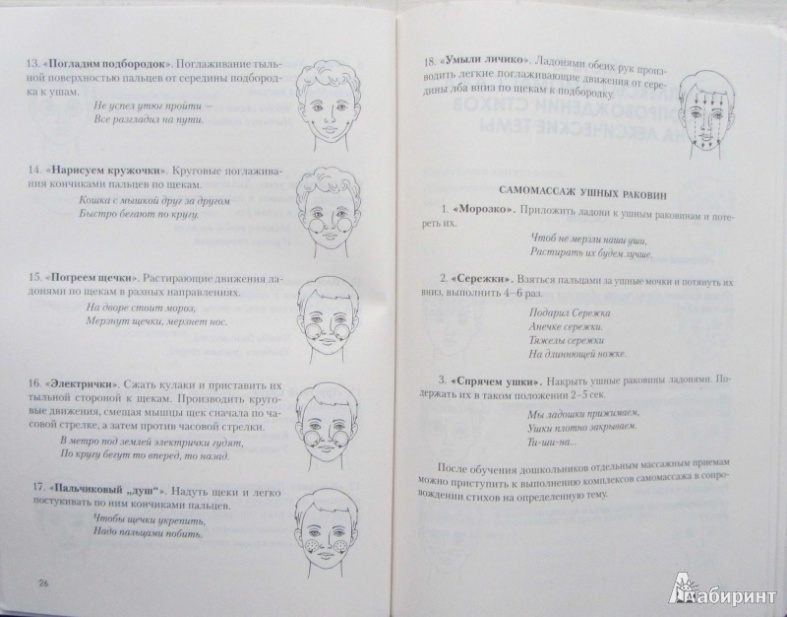 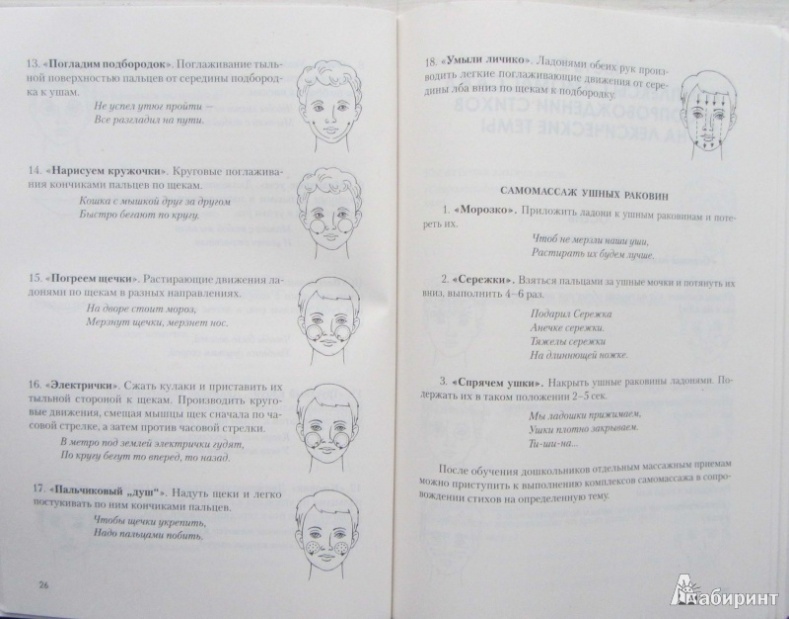 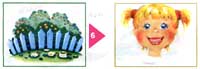 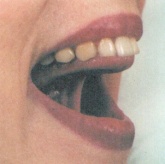 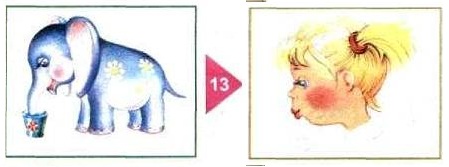 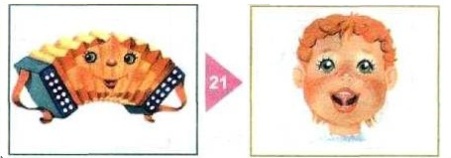 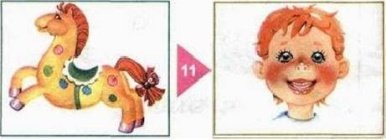 Отвечает на вопрос. Делали дорожку штампамиОтвечает на вопрос. Делали дорожку штампами Постановка звука «Р» Постановка звука «Р» Постановка звука «Р» Постановка звука «Р» Постановка звука «Р»    - Будем  учиться  слушать  и  различать  звук  Р.Выработка  слуховых  дифференцировок. -  Будем  различать  звук  Р  на  слух.          Это -  «робот»,  а  это  -   «хобот».   Послушай  и  выбери  нужную  картинку.          Это -  «паста  это  -   «парта».    Послушай  и  выбери  нужную  картинку.Уточнение  артикуляции.   Будем  уточнять  артикуляцию  звука  Р. Посмотри  на  профиль  и  ответь  на  вопросы:  -  Кончик  языка  вверху  или  внизу?   -  Какую  форму  имеет  язык?    -  При  произнесении  звука  Р  голос  есть? 3.  Вызывание  звука  Р  с  помощью  фоноритмики.    - Скажем  звук  Р  с  помощью  фоноритмики.  Встань.  Протяни  руки           вперёд.  Напряги  руки  и  ноги.    - Будем  учиться  слушать  и  различать  звук  Р.Выработка  слуховых  дифференцировок. -  Будем  различать  звук  Р  на  слух.          Это -  «робот»,  а  это  -   «хобот».   Послушай  и  выбери  нужную  картинку.          Это -  «паста  это  -   «парта».    Послушай  и  выбери  нужную  картинку.Уточнение  артикуляции.   Будем  уточнять  артикуляцию  звука  Р. Посмотри  на  профиль  и  ответь  на  вопросы:  -  Кончик  языка  вверху  или  внизу?   -  Какую  форму  имеет  язык?    -  При  произнесении  звука  Р  голос  есть? 3.  Вызывание  звука  Р  с  помощью  фоноритмики.    - Скажем  звук  Р  с  помощью  фоноритмики.  Встань.  Протяни  руки           вперёд.  Напряги  руки  и  ноги.Отвечает на вопрос.-  Кончик  языка  вверху.- Язык  имеет  форму  ложечки-  Голос  есть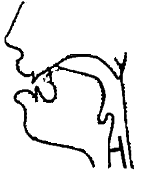 Отвечает на вопрос.-  Кончик  языка  вверху.- Язык  имеет  форму  ложечки-  Голос  естьОтвечает на вопрос.-  Кончик  языка  вверху.- Язык  имеет  форму  ложечки-  Голос  есть Автоматизация звука «Э» Автоматизация звука «Э» Автоматизация звука «Э» Автоматизация звука «Э» Автоматизация звука «Э»  -   Будем  учиться  хорошо говорить  звук  Э.  - Что мы будем делать? - Ответь на вопрос:     «Кто это?». Хорошо говори звук Э.      «Что это?». Хорошо говори звук Э.  Выполни задание: Посчитай  сколько в школе этажей?   ….сколько этажей в доме?- Как можно сказать по-другому? 3.   Послушай. Найди ошибку. Скажи правильно.«Яму роет эскалатор»«Вниз везёт нас экскаватор».Проверь себя: 	Яму роет экскаватор. Вниз везёт нас эскалатор.  -   Будем  учиться  хорошо говорить  звук  Э.  - Что мы будем делать? - Ответь на вопрос:     «Кто это?». Хорошо говори звук Э.      «Что это?». Хорошо говори звук Э.  Выполни задание: Посчитай  сколько в школе этажей?   ….сколько этажей в доме?- Как можно сказать по-другому? 3.   Послушай. Найди ошибку. Скажи правильно.«Яму роет эскалатор»«Вниз везёт нас экскаватор».Проверь себя: 	Яму роет экскаватор. Вниз везёт нас эскалатор.  -   Будем  учиться  хорошо говорить  звук  Э.  - Что мы будем делать? - Ответь на вопрос:     «Кто это?». Хорошо говори звук Э.      «Что это?». Хорошо говори звук Э.  Выполни задание: Посчитай  сколько в школе этажей?   ….сколько этажей в доме?- Как можно сказать по-другому? 3.   Послушай. Найди ошибку. Скажи правильно.«Яму роет эскалатор»«Вниз везёт нас экскаватор».Проверь себя: 	Яму роет экскаватор. Вниз везёт нас эскалатор.Отвечает на вопрос.-   Будем  учиться  хорошо говорить  звук  Э.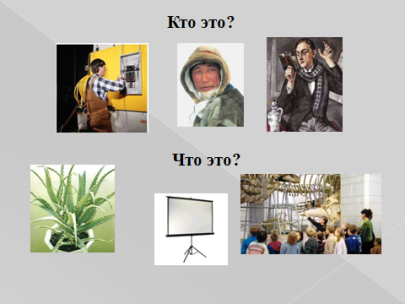 Электрик, эскимос, поэт.Алоэ, экскурсия, экраншкола трёхэтажная, дом девятиэтажныйОтвечает на вопрос.-   Будем  учиться  хорошо говорить  звук  Э.Электрик, эскимос, поэт.Алоэ, экскурсия, экраншкола трёхэтажная, дом девятиэтажныйРабота над логическим ударением.Работа над логическим ударением.Работа над логическим ударением.Работа над логическим ударением.Работа над логическим ударением.- Будем работать над логическим ударением.- Повтори.- Послушай. Повтори, выделяя главные слова голосом:- Ответь на вопросы, соблюдая логическое ударение:- КТО поймал осу?  - КОГО мы поймали? -Что мы СДЕЛАЛИ? - Что мы делали? - Будем работать над логическим ударением.- Повтори.- Послушай. Повтори, выделяя главные слова голосом:- Ответь на вопросы, соблюдая логическое ударение:- КТО поймал осу?  - КОГО мы поймали? -Что мы СДЕЛАЛИ? - Что мы делали? - Будем работать над логическим ударением.- Повтори.- Послушай. Повтори, выделяя главные слова голосом:- Ответь на вопросы, соблюдая логическое ударение:- КТО поймал осу?  - КОГО мы поймали? -Что мы СДЕЛАЛИ? - Что мы делали? Отвечает на вопрос.- МЫ поймали осу!- Мы поймали ОСУ!- Мы ПОЙМАЛИ осу!- Мы работали над логическим ударением.Отвечает на вопрос.- МЫ поймали осу!- Мы поймали ОСУ!- Мы ПОЙМАЛИ осу!- Мы работали над логическим ударением.III. Развитие слухового восприятияIII. Развитие слухового восприятияIII. Развитие слухового восприятияIII. Развитие слухового восприятияIII. Развитие слухового восприятияВосприятие и различение речевого материала по теме: «Времена года. Зима.»1. Восприятие вопросов и заданий в наушниках.- Будем слушать и различать вопросы и задания о зиме.- Назови времена года. - Какое сейчас время года? - Дополни предложение:  - Сегодня холодно?   - Идёт снег?  - Посмотри на термометр и скажи, какая температура воздуха. 2.Восприятие и различение вопросов и заданий - без слухового аппарата (на лучше слышащее ухо) - Что мы делали? Восприятие и различение речевого материала по теме: «Времена года. Зима.»1. Восприятие вопросов и заданий в наушниках.- Будем слушать и различать вопросы и задания о зиме.- Назови времена года. - Какое сейчас время года? - Дополни предложение:  - Сегодня холодно?   - Идёт снег?  - Посмотри на термометр и скажи, какая температура воздуха. 2.Восприятие и различение вопросов и заданий - без слухового аппарата (на лучше слышащее ухо) - Что мы делали? Восприятие и различение речевого материала по теме: «Времена года. Зима.»1. Восприятие вопросов и заданий в наушниках.- Будем слушать и различать вопросы и задания о зиме.- Назови времена года. - Какое сейчас время года? - Дополни предложение:  - Сегодня холодно?   - Идёт снег?  - Посмотри на термометр и скажи, какая температура воздуха. 2.Восприятие и различение вопросов и заданий - без слухового аппарата (на лучше слышащее ухо) - Что мы делали? Отвечает на вопрос.1. - Зима, весна, лето, осень – времена года.-Сейчас зима.-  ….зимние месяцы.-Да, сегодня холодно. Нет, Сегодня тепло.- Да, снег идёт. Нет, снег не идёт.- Температура воздуха  плюс (минус) .. градусов.2.Мы слушали и различали вопросы и задания о зиме.Отвечает на вопрос.1. - Зима, весна, лето, осень – времена года.-Сейчас зима.-  ….зимние месяцы.-Да, сегодня холодно. Нет, Сегодня тепло.- Да, снег идёт. Нет, снег не идёт.- Температура воздуха  плюс (минус) .. градусов.2.Мы слушали и различали вопросы и задания о зиме.Восприятие и различение речевого материала по теме: «В магазине».1. Будем слушать и показывать сценку «В магазине».-Послушай кто говорит. Выбери нужную куклу. Повтори:- Послушай, что думает мальчик. Повтори:- Послушай кто говорит. Выбери нужную куклу. Повтори:- Послушай кто говорит. Выбери нужную куклу. Повтори:Работа без слухового аппарата.Сними аппарат. Будем играть в «Магазин». - Кем ты хочешь быть?- Что мы делали? Восприятие и различение речевого материала по теме: «В магазине».1. Будем слушать и показывать сценку «В магазине».-Послушай кто говорит. Выбери нужную куклу. Повтори:- Послушай, что думает мальчик. Повтори:- Послушай кто говорит. Выбери нужную куклу. Повтори:- Послушай кто говорит. Выбери нужную куклу. Повтори:Работа без слухового аппарата.Сними аппарат. Будем играть в «Магазин». - Кем ты хочешь быть?- Что мы делали? Восприятие и различение речевого материала по теме: «В магазине».1. Будем слушать и показывать сценку «В магазине».-Послушай кто говорит. Выбери нужную куклу. Повтори:- Послушай, что думает мальчик. Повтори:- Послушай кто говорит. Выбери нужную куклу. Повтори:- Послушай кто говорит. Выбери нужную куклу. Повтори:Работа без слухового аппарата.Сними аппарат. Будем играть в «Магазин». - Кем ты хочешь быть?- Что мы делали? Отвечает на вопрос.-Мы играли в магазин.Отвечает на вопрос.-Мы играли в магазин.Восприятие материала фронтальных уроков (за экраном на резервном расстоянии)Восприятие материала фронтальных уроков (за экраном на резервном расстоянии)Восприятие материала фронтальных уроков (за экраном на резервном расстоянии)Восприятие материала фронтальных уроков (за экраном на резервном расстоянии)Восприятие материала фронтальных уроков (за экраном на резервном расстоянии)Инструкция:- Послушай и повтори: Одежда бывает осенняя, зимняя, весенняя, летняя.Части растений – корень, стебель, лист, цветок, плод.Инструкция:- Послушай и повтори: Одежда бывает осенняя, зимняя, весенняя, летняя.Части растений – корень, стебель, лист, цветок, плод.Инструкция:- Послушай и повтори: Одежда бывает осенняя, зимняя, весенняя, летняя.Части растений – корень, стебель, лист, цветок, плод.Выполняет задание.Выполняет задание.IV. Подведение итоговIV. Подведение итоговIV. Подведение итоговIV. Подведение итоговIV. Подведение итоговОрганизует подведение итогов, самооценку достижений.        -Что ты делал сегодня на занятии?  - Как ты сегодня занимался?Оценивает деятельность учащегося на занятии.Организует подведение итогов, самооценку достижений.        -Что ты делал сегодня на занятии?  - Как ты сегодня занимался?Оценивает деятельность учащегося на занятии.Организует подведение итогов, самооценку достижений.        -Что ты делал сегодня на занятии?  - Как ты сегодня занимался?Оценивает деятельность учащегося на занятии.Отвечает на вопросы. Оценивает свою деятельность на занятии.Мы учились хорошо говорить звуки: р, э. Учились выделять голосом логическое ударение. Учились слушать и отвечать на вопросы о зиме.Играли в «Магазин».-Я занимался хорошо, старался.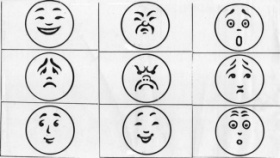 Отвечает на вопросы. Оценивает свою деятельность на занятии.Мы учились хорошо говорить звуки: р, э. Учились выделять голосом логическое ударение. Учились слушать и отвечать на вопросы о зиме.Играли в «Магазин».-Я занимался хорошо, старался.